.Count in: 16 counts after the short strings intro CROSS ROCK, RECOVER, STEP RIGHT, HOLD, CROSS ROCK, RECOVER, STEP LEFT, HOLD 1-4 Cross rock Right over Left, recover onto Left, step Right to right side, hold 5-8 Cross rock Left over Right, recover onto Right, step Left to left side, hold  ROCKING CHAIR, STEP FORWARD, HOLD, HIP SWAYS 1-4 Rock forward on Right, recover onto Left, rock back on Right, recover onto Left 5-8 Step forward on Right, hold, step Left to left side and sway hips left, sway hips right  2 x RUMBA BOXES 1-4 Step forward on Left, hold, step Right to right side, step Left beside Right 5-8 Step back on Right, hold, step Left to left side, step Right beside Left  ROCK, RECOVER ½ TURN LEFT, STEP FORWARD, HOLD, PIVOT ½ LEFT, STEP FORWARD, HOLD  1-4 Rock forward on Left, turning ½ left recover onto Right, step forward on Left, hold 5-8 Step forward on Right, pivot turn ½ left onto Left, step forward on Right, hold  STEP LEFT, STEP TOGETHER, STEP LEFT ¼ TURN LEFT, HOLD, ROCK, RECOVER ½ TURN RIGHT, STEP FORWARD, HOLD 1-4 Step Left to left side, step Right beside Left, turning ¼ left step Left to left side, hold 5-8 Rock forward on Right, turning ½ right recover onto Left, step forward on Right, hold  ROCK, RECOVER, STEP BACK, HOLD, ROCK, RECOVER, STEP FORWARD, HOLD 1-4 Rock forward on Left, recover onto Right, step slightly back on Left, hold 5-8 Rock back on Right, recover onto Left, step slightly forward on Right, hold  ROCK, RECOVER ½ TURN LEFT, STEP FORWARD, HOLD, HIP SWAYS, HOLD 1-4 Rock forward on Left, turning ½ left recover onto Right, step forward on Left, hold 5-8 Step Right to right side and sway hips right, sway hips left, sway hips right, hold  STEP LEFT, STEP TOGETHER, STEP FORWARD, POINT, FULL TURN LEFT 1-4 Step Left to left side, step Right beside Left, step forward on Left, point Right toe behind Left (bend body slightly forward) 5-8 Make a full turn left over left shoulder stepping back on Right, Left, Right, Left REPEATItalian Rumba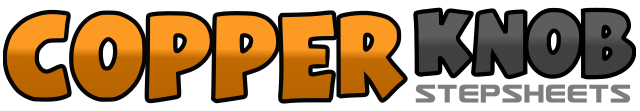 .......Count:64Wall:4Level:Improver.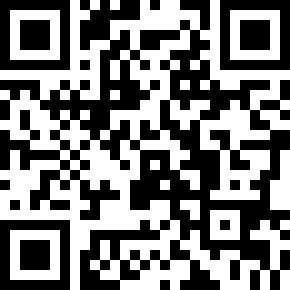 Choreographer:Joenan (AUS) - July 2007Joenan (AUS) - July 2007Joenan (AUS) - July 2007Joenan (AUS) - July 2007Joenan (AUS) - July 2007.Music:O Sole Mio Medley - Bobby PrinsO Sole Mio Medley - Bobby PrinsO Sole Mio Medley - Bobby PrinsO Sole Mio Medley - Bobby PrinsO Sole Mio Medley - Bobby Prins........